Glenwood School – Values in our Curriculum 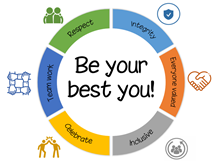 Computing DepartmentValueWhere you will see it in my subjectRespectWe will create a learning environment which will promote respect, diversity and self-awareness.We will respect the equipment and treat every device with care.IntegrityWe will put 100% into our work and always make the right choices. Team Work‘Teamwork is a dream work’ We will work as a team to solve problem.We will proudly share our skills and knowledge with the whole class.Everyone ValuedWe are committed to follow the fundamental British values of democracy, the rule of law, individual liberty, and mutual respect and tolerance of those with different faiths and beliefs.CelebrateWe will share our achievement with the class and obtain feedback/make improvement. We will celebrate the success in the assembly by acknowledging the resilience and hard work we put in the lesson to be successful.Inclusive‘Every child matter’ We will access differentiated learning and understand that we all learn differently at our own pace and have individual learning needs. 